Bushfires Scavenger Hunt – World Book Kids
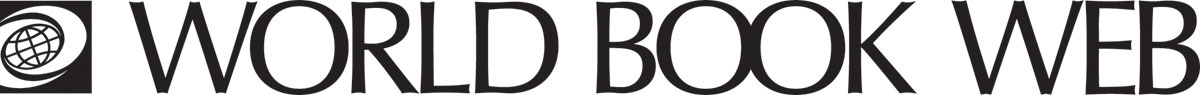 Learn more about destructive and potentially deadly bushfires. What is it about Australia’s climate that allows bushfires to be so destructive?_____________________________________________________________
What are some of the causes of bushfires?______________________________________________________________
What areas were affected by the fires of Ash Wednesday in February, 1983?____________________________________________________________
How many fires started on Wednesday, February 16, 1983 (Ash Wednesday)?______________________________________________________________
The deadliest bushfire in Australian history occurred on 7 February, 2009. What is the day remembered as?______________________________________________________________
Did you know?That bushfires or wildfires occur on every continent in the world except Antarctica? In other parts of the world, bushfires are known as wildfires and/or forest fires? 
Learn more about wildfires: http://www.worldbookonline.com/kids/home#article/ar843041 
Learn more about forest fires:
http://www.worldbookonline.com/kids/home#article/ar842991 Learn more:Learn more about bushfires on Student: http://www.worldbookonline.com/student/article?id=ar755388 ANSWERS:Australia’s climate is hot and dry and droughts are common during summer.Lightning strikes and humans lighting fires such as campfires that spread out of control.Ash Wednesday affected areas around Adelaide, South Australia and Melbourne, Victoria. About 180 fires started.Black Saturday. 